Registratie- en automatische incassoformulier 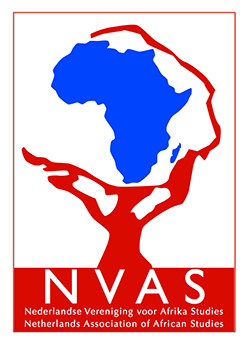 Organisatie:Naam:  		      Nederlandse Vereniging voor Afrika Studies (NVAS)Adres:	p/a ASCL (African Studies Centre Leiden)	Postbus 9555		2300 RB Leiden	Nederland	Lidmaatschapsgegevens:Naam: ……………………………………………………………………………………………………………………………………………..Adres: ……………………………………………………………………………………………………………………………………………...Postcode en plaats: ..………..…………………………………………….……………………………………………………………….E-mailadres: …………………………………………………………………………………………………………………………………….Jaarlijkse contributieIBAN-nummer …………………………………………………………………………………………………………………………Type lidmaatschap: ⃝ € 5,-  (student)  ⃝ € 10,- (65+)  ⃝ € 15,- (regulier) ⃝ € 250,- (levenslang lid)(kleur het bolletje van uw keuze in, of maak het gewenste bedrag dikgedrukt)Het bedrag wordt jaarlijks* afgeschreven op 1 maart, te beginnen in het jaar 20………….Deze machtiging is geldig totdat u (debiteur) de machtiging zelf intrekt. U kunt een afgeschreven bedrag door uw eigen bank laten terugboeken binnen een terugboekingstermijn van 30 dagen. Met de ondertekening van dit formulier geeft u aan akkoord te gaan met de regels van het machtigen.*levenslang lidmaatschap is een éénmalige betalingOndertekening:Datum: ..………………………………………………………….………….………………………………………………………………………Plaats: ..………..………….…………….…………………………………………………………………………………………………………..Handtekening: ..………..………….…………………………………………………………………………………………………………….